Darien Lions Club Foundation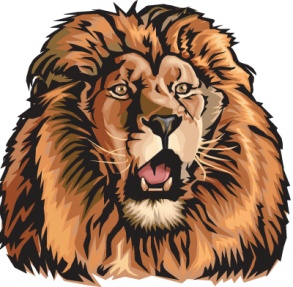 1702 Plainfield Road    Darien, Illinois 60561www.darienlionsclubfoundation.orgDLCF Board Meeting Minutes – February 20, 2020 – House of Pearson2019-2020PresidentAndrew BrunsenVice PresidentJohn PearsonSecretary-Corres.Randy PorzelTreasurerMike FalcoSecretary-FinancialEd O’ConnorCommittee LiaisonBrian DahowskiPublicitySteve WerneckeActivitiesDon CozzolinoMembershipSteve HiattTail TwisterGreg RuffoloRyan WalheimLion TamerKevin LitwinPast PresidentKen Kohnke	49-13Call to order – Lion President Andrew BrunsenCommittee ReportsQueen of Hearts – Lion Don CozzolinoOver $29,000Flag Program – Lion Steve HiattNo reportSpecial Needs – Lion Tom WielandWill send a donation of $650 to0 the One Site program.  Program helps local Darien residentsFoundation Advisory – Lion Wayne ScharnekMeeting had a quorum.  Lion Mike Falco was invited guest.  Giving Tuesday and patio brick program was discussed.  Last meeting of the year will be held on 5/18 at The Q-Bar. Scholarships  - Lion Ron KeiferApplications have been sent out to Downers South and Hinsdale SouthSecretary Report –Lion Randy PorzelJanuary 2020 Board for approvalApprovedJanuary 2020 Business for reviewApprovedTreasurer Report –Lion Mike FalcoDecember 2020 for approvalApprovedPresident’s Report Other Lions Club EventsLion Andrew encourages board to give donations to other clubsUnfinished BusinessNo unfinished businessNew Business Someone SpecialIs part of the budget but not enough board members to approveEvent Promotion – Lion Steve HiattMoved to March meetingLion John Pearson stated that the Lisle Lions have a branch club.  Lion John would like us to donate suit cases to foster children.  New and used in good condition.  Event will be held some time in April.Pac 36 Cub Scouts are considering buying a trailer for camping.  4 X 6 for $1000.  Suggested assisting them with the cost as a part of a community affairs donation.Board CommentsJohn PearsonRandy PorzelMike FalcoEd O’ConnorBrian DahowskiDon CozzolinoSteve HiattSteve WerneckeGreg RuffoloRyan WalheimKevin LittwinKen KohnkeAdjourn